Text NamePerspective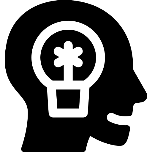 Who is telling this story? Who has created this image? Whose point of view is it presenting?Purpose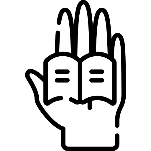 What is the purpose of this story or image? What is the ‘truth’ it is trying to convey? Provide evidence/examples.Position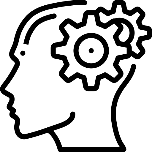 Is the text trying to persuade you to feel a certain way or to take a certain point of view? What evidence do you have to support your opinion?Ponder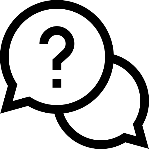 What are your personal values and beliefs in relation to this topic? How are they similar or different to the author’s? Why might this be?